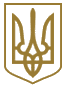 КИЇВСЬКА МІСЬКА РАДА
IV сесія XXIV скликанняРІШЕННЯвід 10 липня 2003 року N 638/798Про надання і вилучення земельних ділянок та припинення права користування землеюВідповідно до Земельного кодексу України, Закону України "Про місцеве самоврядування в Україні", Постанови Верховної Ради Української РСР від 18.12.90 "Про земельну реформу", Закону України "Про оренду землі" та враховуючи матеріали інвентаризації земель, Київська міська рада вирішила:75. Затвердити проект відведення земельної ділянки приватному підприємству "ІНАП" для будівництва, експлуатації та обслуговування культурно-оздоровчого центру та офісу на перетині вул. Сиваської та пров. Хорольського у Дніпровському районі м. Києва.Передати приватному підприємству "ІНАП", за умови виконання п. 75.1 цього рішення, у довгострокову оренду на 25 років земельну ділянку площею 0,41 га для будівництва, експлуатації та обслуговування культурно-оздоровчого центру та офісу на перетині вул. Сиваської та пров. Хорольського у Дніпровському районі м. Києва за рахунок земель міської забудови.75.1. Приватному підприємству "ІНАП":75.1.1. Виконувати обов'язки землекористувача відповідно до вимог ст. 96 Земельного кодексу України.75.1.2. У місячний термін замовити у Головному управлінні земельних ресурсів виконавчого органу Київської міської ради (Київської міської державної адміністрації) документ, що посвідчує право користування земельною ділянкою.75.1.3. Питання відшкодування відновлюючої вартості зелених насаджень (акт обстеження зелених насаджень від 19.06.2003 N 201) та інші майново-правові питання вирішувати в установленому порядку.75.1.4. Забезпечити вільний доступ для прокладання нових, ремонту та експлуатації існуючих інженерних мереж і споруд, розміщених у межах земельної ділянки.75.1.5. Питання пайової участі вирішити відповідно до рішення Київради від 27.02.2003 N 271/431 "Про пайову участь (внески) інвесторів (забудовників) у створенні соціальної та інженерно-транспортної інфраструктури м. Києва".75.1.6. Виконати вимоги, викладені в листах Головного управління містобудування та архітектури від 30.09.2002 N 18-3227, Головного державного санітарного лікаря м. Києва від 11.12.2002 N 6764 та Державного управління екології та природних ресурсів в м. Києві від 24.12.2002 N 08-8-20/7653.75.2. Попередити землекористувача, що право користування земельною ділянкою може бути припинено відповідно до ст. ст. 141, 143 Земельного кодексу України.